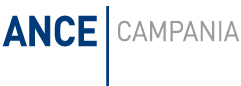 Codice esito: 87174EInizio modulo1.1 Stazione appaltante						Comune di Scisciano
2.5. Descrizione:lavori di attraversamento area P.I.P. CIG 5344848419 2.7. Tipologia (classificazione Common Procurement Vocabulary - CPV)CPV1: 45233120-6 - Lavori di costruzione di strade 
2.8. Tipologia intervento						Nuova costruzione2.9. Responsabile del procedimentoNome: Francesco
Cognome: Perillo 
Codice fiscale: PRLFNC54B25I820J2.11. Codice Identificativo Gara (CIG)					CIG: 53448484192.12. Luogo di esecuzione						Scisciano3.1 Importo complessivo dei lavori a base di gara compresi gli oneri per la sicurezza (IVA esclusa)Euro 3.569.580,453.2 Sono previsti gli oneri per la sicurezza?				Sì
Importo degli oneri per l'attuazione dei piani di sicurezza non soggetti a ribasso d'asta (IVA esclusa) Euro 48754,50 3.3 Importo contrattuale (IVA esclusa)					Euro 2781091,483.4 Percentuale ribasso di gara dell'offerta aggiudicataria		% 22,3954. Procedura di aggiudicazione						Procedura aperta6.1. Data entro cui gli operatori economici dovevano presentare richiesta di partecipazione o presentare offerta (*)								data 10/12/20137.1 Corrispettivo del lavoro a corpo					Euro 3569580,458.1. Categoria prevalente:OG3  Euro IV-bis fino a euro 3.500.0009. Data di aggiudicazione definitiva					Data 08/01/201510. Gara10.1. N. imprese richiedenti 11
10.2. N. imprese invitate 11
10.3. N. imprese offerenti 11
10.4. N. imprese ammesse 1111. Aggiudicatario					ITALSTRUTTURE s.c.p.a. - [aggiudicatario]12. Criteri di aggiudicazione				Offerta economicamente piu' vantaggiosa 13. Tempo di esecuzione dei lavori13.1 numero giorni 540
13.2 data presunta di fine lavori 28/02/2016Fine moduloCodice esito: 87243EInizio modulo1.1 Stazione appaltanteSoprintendenza Speciale per il Patrimonio Storico, Artistico ed Etnoantropologico per il Polo Museale della Città di Napoli
2.5. Descrizione:Progettazione esecutiva e esecuzione del progetto denominato Museo Duca di Martina Via Cimarosa restauro, recupero funzionale, potenziamento della fruizione del parco e delle pertinenze, restyling delle collezioni del museo 2.7. Tipologia (classificazione Common Procurement Vocabulary - CPV)CPV1: 45454100-5 - Lavori di restauro 
2.8. Tipologia intervento						Restauro2.9. Responsabile del procedimentoNome: Fabrizio
Cognome: Vona
Codice fiscale: VNOFRZ53L09L290J2.10. Codice Unico di progetto di investimento Pubblico (CUP)		CUP: F66D120001900062.11. Codice Identificativo Gara (CIG)					CIG: 534277663A2.12. Luogo di esecuzione						NAPOLI3.1 Importo complessivo dei lavori a base di gara compresi gli oneri per la sicurezza (IVA esclusa)Euro 3.987.109,703.2 Sono previsti gli oneri per la sicurezza?				Sì
Importo degli oneri per l'attuazione dei piani di sicurezza non soggetti a ribasso d'asta (IVA esclusa) Euro 82953,20 3.3 Importo contrattuale (IVA esclusa)					Euro 2923205,633.4 Percentuale ribasso di gara dell'offerta aggiudicataria		% 27,9004. Procedura di aggiudicazione						Procedura aperta6.1. Data entro cui gli operatori economici dovevano presentare richiesta di partecipazione o presentare offerta (*)								data 05/12/20137.3.Corrispettivo del lavoro a corpo e misura				Euro 3747162,94 8.1. Categoria prevalente:OG2  Euro IV fino a euro 2.582.0008.2. Categorie scorporabili:8.2.1. OS2-A  Euro I fino a euro 258.000
8.2.2. OS28  Euro I fino a euro 258.000
8.2.3. OS30  Euro II fino a euro 516.000
9. Data di aggiudicazione definitiva					Data 14/10/201410. Gara10.1. N. imprese richiedenti 0
10.2. N. imprese invitate 0
10.3. N. imprese offerenti 17
10.4. N. imprese ammesse 1211. Aggiudicatario1. Lande S.r.l. - [mandatario] 2. I Giardini del Sud S.r.l. - [mandante] 3. Sicer Sistemi S.r.l. - [mandante] 4. Vincenzo Modugno S.r.l. - [mandante]12. Criteri di aggiudicazione					Offerta economicamente piu' vantaggiosa 13. Tempo di esecuzione dei lavori13.1 numero giorni 360
13.2 data presunta di fine lavori 30/06/2015Fine moduloCodice esito: 87246EInizio modulo1.1 Stazione appaltanteSoprintendenza Speciale per il Patrimonio Storico, Artistico ed Etnoantropologico per il Polo Museale della Città di Napoli
2.5. Descrizione:Progettazione esecutiva e esecuzione delle Opere di riqualificazione e valorizzazione funzionale del Museo di Capodimonte in Napoli, Delibera CIPE 23/03/2012 2.7. Tipologia (classificazione Common Procurement Vocabulary - CPV)CPV1: 45454100-5 - Lavori di restauro 
2.8. Tipologia intervento						Restauro2.9. Responsabile del procedimentoNome: Fabrizio 
Cognome: Vona
Codice fiscale: VNOFRZ53L09L290J2.10. Codice Unico di progetto di investimento Pubblico (CUP)		CUP: F66D120001800012.11. Codice Identificativo Gara (CIG)					CIG: 525649768B2.12. Luogo di esecuzione						NAPOLI3.1 Importo complessivo dei lavori a base di gara compresi gli oneri per la sicurezza (IVA esclusa)Euro 3.966.567,993.2 Sono previsti gli oneri per la sicurezza?				Sì
Importo degli oneri per l'attuazione dei piani di sicurezza non soggetti a ribasso d'asta (IVA esclusa) Euro 49755,01 3.3 Importo contrattuale (IVA esclusa)					Euro 2886238,103.4 Percentuale ribasso di gara dell'offerta aggiudicataria		% 28,1504. Procedura di aggiudicazione						Procedura aperta6.1. Data entro cui gli operatori economici dovevano presentare richiesta di partecipazione o presentare offerta (*)								data 15/10/20137.3.Corrispettivo del lavoro a corpo e misura				Euro 3966567,99 8.1. Categoria prevalente:OG2  Euro IV-bis fino a euro 3.500.0008.2. Categorie scorporabili:8.2.1. OS2-A  Euro I fino a euro 258.000
8.2.2. OS30  Euro III fino a euro 1.033.000
9. Data di aggiudicazione definitiva					Data 30/09/201410. Gara10.1. N. imprese richiedenti 0
10.2. N. imprese invitate 0
10.3. N. imprese offerenti 6
10.4. N. imprese ammesse 511. Aggiudicatario1. Vincenzo Modugno S.r.l. - [mandatario] 2. Lande S.r.l. - [mandante] 3. Salvatore Ronga S.r.l. - [mandante] 4. Domus Restauri S.r.l. - [mandante]12. Criteri di aggiudicazione					Offerta economicamente piu' vantaggiosa 13. Tempo di esecuzione dei lavori13.1 numero giorni 480
13.2 data presunta di fine lavori 30/06/2015Codice esito: 87992EInizio modulo1.1 Stazione appaltante				ANAS SPA COMPARTIMENTO DELLA CAMPANIA
2.5. Descrizione:Lavori di manutenzione straordinaria per il ripristino,integrazione e nuovo impianto di reti e barriere paramassi per la difesa del corpo stradale lungo la S.S. 7 Appia Ofantina dal Km 307+000 al Km 346+800 2.7. Tipologia (classificazione Common Procurement Vocabulary - CPV)CPV1: 34928100-9 - Barriere di protezione 
2.8. Tipologia intervento						Manutenzione straordinaria2.9. Responsabile del procedimentoNome: Gioacchino
Cognome: Lucangeli
Codice fiscale: LCNGCH63A28H501A2.10. Codice Unico di progetto di investimento Pubblico (CUP)		CUP: F57H140005200012.11. Codice Identificativo Gara (CIG)					CIG: 5689907B32.12. Luogo di esecuzione						Manocalzati3.1 Importo complessivo dei lavori a base di gara compresi gli oneri per la sicurezza (IVA esclusa)Euro 1.039.735,993.2 Sono previsti gli oneri per la sicurezza?				Sì
Importo degli oneri per l'attuazione dei piani di sicurezza non soggetti a ribasso d'asta (IVA esclusa) Euro 35338,84 3.3 Importo contrattuale (IVA esclusa)					Euro 694233,413.4 Percentuale ribasso di gara dell'offerta aggiudicataria		% 34,3994. Procedura di aggiudicazione						Procedura aperta6.1. Data entro cui gli operatori economici dovevano presentare richiesta di partecipazione o presentare offerta (*)								data 05/11/20147.2.Corrispettivo del lavoro a misura					Euro 1004397,158.1. Categoria prevalente:OS12-B  Euro III fino a euro 1.033.0009. Data di aggiudicazione definitiva					Data 17/11/201410. Gara10.1. N. imprese richiedenti 0
10.2. N. imprese invitate 0
10.3. N. imprese offerenti 84
10.4. N. imprese ammesse 8411. Aggiudicatario1. BRAFER SEGNALETICA SRL - [mandatario] 2. CO.I.V DI SALVATORE RACHIELI - [mandante]12. Criteri di aggiudicazione						Prezzo più basso 13. Tempo di esecuzione dei lavori13.1 numero giorni 180
13.2 data presunta di fine lavori 30/06/2015Fine moduloCodice esito: 88037EInizio modulo1.1 Stazione appaltante				PROVVEDITORATO REG.LE OO.PP. CAMPANIA
2.5. Descrizione:Affidamento dei Lavori di potenziamento, ristrutturazione, ammodernamento, ampliamento e razionalizzazione della rete fognaria cittadina - 1° Lotto funzionale - 1° Stralcio esecutivo cantierabile - Comune di Frignano (CE). 2.7. Tipologia (classificazione Common Procurement Vocabulary - CPV)CPV1: 45232410-9 - Lavori su reti fognarie 
2.8. Tipologia intervento						Ristrutturazione2.9. Responsabile del procedimentoNome: ULDERICO
Cognome: DI BELLO
Codice fiscale: DBLLRC65M26H798K2.10. Codice Unico di progetto di investimento Pubblico (CUP)		CUP: G89G130010800062.11. Codice Identificativo Gara (CIG)					CIG: 5827423D932.12. Luogo di esecuzione						Frignano3.1 Importo complessivo dei lavori a base di gara compresi gli oneri per la sicurezza (IVA esclusa)Euro 2.055.120,003.2 Sono previsti gli oneri per la sicurezza?				Sì
Importo degli oneri per l'attuazione dei piani di sicurezza non soggetti a ribasso d'asta (IVA esclusa) Euro 23188,70 3.3 Importo contrattuale (IVA esclusa)					Euro 1394504,113.4 Percentuale ribasso di gara dell'offerta aggiudicataria		% 36,7654. Procedura di aggiudicazione						Procedura aperta6.1. Data entro cui gli operatori economici dovevano presentare richiesta di partecipazione o presentare offerta (*)								data 03/09/20147.2.Corrispettivo del lavoro a misura					Euro 1796860,858.1. Categoria prevalente:OG6  Euro III-bis fino a euro 1.500.0008.2. Categorie scorporabili:					OG3  Euro II fino a euro 516.000
9. Data di aggiudicazione definitiva				Data 12/12/201410. Gara10.1. N. imprese richiedenti 113
10.2. N. imprese invitate 113
10.3. N. imprese offerenti 111
10.4. N. imprese ammesse 11111. Aggiudicatario1. ATI: Teko Appalti srl (capogrupp) - Edily srl - [aggiudicatario]12. Criteri di aggiudicazione					Prezzo più basso 13. Tempo di esecuzione dei lavori13.1 numero giorni 240
13.2 data presunta di fine lavori 30/11/2015Fine moduloCodice esito: 88173EInizio modulo1.1 Stazione appaltante						COMUNE DI POZZUOLI

2.5. Descrizione:Programma estensione dell'infrastruttura di proprietà per il passaggio della rete multiuso in fibra ottica. Realizzazione e manutenzione dell'impianto di videosorveglianza territoriale. 2.7. Tipologia (classificazione Common Procurement Vocabulary - CPV)CPV1: 51230000-3 - Servizi di installazione di attrezzat... 
2.8. Tipologia intervento						Nuova costruzione2.9. Responsabile del procedimentoNome: Carmine
Cognome: Cossiga
Codice fiscale: CSSCMN57H09G964M2.10. Codice Unico di progetto di investimento Pubblico (CUP)		CUP: B89H130000300052.11. Codice Identificativo Gara (CIG)					CIG: 49999991B42.12. Luogo di esecuzione						Pozzuoli3.1 Importo complessivo dei lavori a base di gara compresi gli oneri per la sicurezza (IVA esclusa)Euro 880.113,183.2 Sono previsti gli oneri per la sicurezza?				Sì
Importo degli oneri per l'attuazione dei piani di sicurezza non soggetti a ribasso d'asta (IVA esclusa) Euro 23854,16 3.3 Importo contrattuale (IVA esclusa)					Euro 527098,493.4 Percentuale ribasso di gara dell'offerta aggiudicataria		% 0,0004. Procedura di aggiudicazione						Procedura aperta6.1. Data entro cui gli operatori economici dovevano presentare richiesta di partecipazione o presentare offerta (*)								data 04/06/20137.2.Corrispettivo del lavoro a misura					Euro 628301,028.1. Categoria prevalente:					OS19  Euro III fino a euro 1.033.008.2. Categorie scorporabili:					OG11  Euro I fino a euro 258.000
9. Data di aggiudicazione definitiva				Data 29/08/201410. Gara10.1. N. imprese richiedenti 0
10.2. N. imprese invitate 0
10.3. N. imprese offerenti 9
10.4. N. imprese ammesse 811. AggiudicatarioDAB SISTEMI INTEGRATI SRL - [aggiudicatario]12. Criteri di aggiudicazione			Offerta economicamente piu' vantaggiosa 13. Tempo di esecuzione dei lavori13.1 numero giorni 210
13.2 data presunta di fine lavori 30/09/2015Fine moduloCodice esito: 88571EInizio modulo1.1 Stazione appaltante			Istituto Suor Orsola Benincasa ente morale
2.5. Descrizione:Progettazione esecutiva ed esecuzione di tutti i lavori, le forniture e le prestazioni necessarie per l’intervento denominato "Civitas Artium: restauro, riqualificazione e rifunzionalizzazione della Cittadella Storica". 2.7. Tipologia (classificazione Common Procurement Vocabulary - CPV)CPV1: 45454100-5 - Lavori di restauro 
2.9. Responsabile del procedimentoNome: LUCIO
Cognome: D'ALESSANDRO
Codice fiscale: DLSLCU51D04F839O2.11. Codice Identificativo Gara (CIG)					CIG: 58798730B32.12. Luogo di esecuzione						Napoli3.1 Importo complessivo dei lavori a base di gara compresi gli oneri per la sicurezza (IVA esclusa)Euro 4.364.044,873.2 Sono previsti gli oneri per la sicurezza?				Sì
Importo degli oneri per l'attuazione dei piani di sicurezza non soggetti a ribasso d'asta (IVA esclusa) Euro 150619,33 3.3 Importo contrattuale (IVA esclusa)					Euro 3090663,403.4 Percentuale ribasso di gara dell'offerta aggiudicataria		% 0,0006.1. Data entro cui gli operatori economici dovevano presentare richiesta di partecipazione o presentare offerta (*)								data 22/09/20147.1 Corrispettivo del lavoro a corpo					Euro 4074548,568.1. Categoria prevalente:OG2  Euro IV-bis fino a euro 3.500.0009. Data di aggiudicazione definitiva					Data 04/12/201410. Gara10.1. N. imprese richiedenti 0
10.2. N. imprese invitate 0
10.3. N. imprese offerenti 2
10.4. N. imprese ammesse 211. Aggiudicatario1. costituenda ATI Vitale, SI.GE.A. Az. Vivaistica, - [aggiudicatario]12. Criteri di aggiudicazione					Offerta economicamente piu' vantaggiosa 13. Tempo di esecuzione dei lavori13.1 numero giorni 365
13.2 data presunta di fine lavori 27/11/2015Codice esito: 88685EInizio modulo1.1 Stazione appaltante			PROVVEDITORATO REG.LE OO.PP. CAMPANIA
2.5. Descrizione:Lavori per il completamento definitivo della sistemazione dei Valloni Staglio e S. Egidio in territorio del Comune di S. Felice a Cancello (CE) 2.7. Tipologia (classificazione Common Procurement Vocabulary - CPV)CPV1: 45246400-7 - Lavori di difesa dalle piene 
2.9. Responsabile del procedimentoNome: ANTONIO
Cognome: CARUSO
Codice fiscale: CRSNTN66S10I438S2.10. Codice Unico di progetto di investimento Pubblico (CUP)		CUP: I13B040000000062.11. Codice Identificativo Gara (CIG)					CIG: 56155312C72.12. Luogo di esecuzione						San Felice a Cancello3.1 Importo complessivo dei lavori a base di gara compresi gli oneri per la sicurezza (IVA esclusa)Euro 1.714.267,603.2 Sono previsti gli oneri per la sicurezza?				Sì
Importo degli oneri per l'attuazione dei piani di sicurezza non soggetti a ribasso d'asta (IVA esclusa) Euro 33730,52 3.3 Importo contrattuale (IVA esclusa)					Euro 1399463,443.4 Percentuale ribasso di gara dell'offerta aggiudicataria		% 36,4894. Procedura di aggiudicazione						Procedura aperta6.1. Data entro cui gli operatori economici dovevano presentare richiesta di partecipazione o presentare offerta (*)								data 17/10/20147.1 Corrispettivo del lavoro a corpo					Euro 1137754,208.1. Categoria prevalente:OS1  Euro III fino a euro 1.033.0008.2. Categorie scorporabili:8.2.1. OG8  Euro II fino a euro 516.000
8.2.2. OS21  Euro II fino a euro 516.000
9. Data di aggiudicazione definitiva					Data 09/01/201510. Gara10.1. N. imprese richiedenti 22
10.2. N. imprese invitate 22
10.3. N. imprese offerenti 22
10.4. N. imprese ammesse 2211. Aggiudicatario1. ATI: Luongo Pasqualino (capogruppo) - Crisci srl ( - [aggiudicatario]12. Criteri di aggiudicazione					Prezzo più basso 13. Tempo di esecuzione dei lavori13.1 numero giorni 120
13.2 data presunta di fine lavori 31/12/2015Codice esito: 88672EInizio modulo1.1 Stazione appaltantePROVVEDITORATO REG.LE OO.PP. CAMPANIA
2.5. Descrizione:Lavori di consolidamento e messa in sicurezza della facciata Nord-Ovest e locali interni del Castello Medioevale di Riardo (CE). 2.7. Tipologia (classificazione Common Procurement Vocabulary - CPV)CPV1: 45262700-8 - Lavori di modifica di edifici 
2.9. Responsabile del procedimentoNome: Pietro
Cognome: Russo
Codice fiscale: RSSPTR66A11H268O2.10. Codice Unico di progetto di investimento Pubblico (CUP)		CUP: E32I110003400012.11. Codice Identificativo Gara (CIG)					CIG: 5441242EEE2.12. Luogo di esecuzione						Riardo3.1 Importo complessivo dei lavori a base di gara compresi gli oneri per la sicurezza (IVA esclusa)Euro 845.531,373.2 Sono previsti gli oneri per la sicurezza?				Sì
Importo degli oneri per l'attuazione dei piani di sicurezza non soggetti a ribasso d'asta (IVA esclusa) Euro 31118,61 3.3 Importo contrattuale (IVA esclusa)					Euro 659763,823.4 Percentuale ribasso di gara dell'offerta aggiudicataria		% 22,8104. Procedura di aggiudicazione						Procedura aperta6.1. Data entro cui gli operatori economici dovevano presentare richiesta di partecipazione o presentare offerta (*)								data 04/04/20147.1 Corrispettivo del lavoro a corpo					Euro 845531,378.1. Categoria prevalente:						OG2  Euro III fino a euro 1.033.009. Data di aggiudicazione definitiva					Data 12/01/201510. Gara10.1. N. imprese richiedenti 11
10.2. N. imprese invitate 11
10.3. N. imprese offerenti 10
10.4. N. imprese ammesse 111. Aggiudicatario1. Consorzio Satbile del Mediterraneo S.c.a.r.l. - [aggiudicatario]12. Criteri di aggiudicazione				Offerta economicamente piu' vantaggiosa 13. Tempo di esecuzione dei lavori13.1 numero giorni 270
13.2 data presunta di fine lavori 31/12/2016Codice esito: 89159EInizio modulo1.1 Stazione appaltanteANAS SPA COMPARTIMENTO DELLA CAMPANIA
2.5. Descrizione:S.S.7bis di Terra di Lavoro Interventi finalizzati al miglioramento delle condizioni statiche e della risposta sismica del viadotto al Km 18+630 2.7. Tipologia (classificazione Common Procurement Vocabulary - CPV)CPV1: 45233140-2 - Lavori stradali 
2.8. Tipologia intervento					Manutenzione straordinaria2.9. Responsabile del procedimentoNome: Nicola
Cognome: Picariello
Codice fiscale: PCRNCL55P01F559D2.10. Codice Unico di progetto di investimento Pubblico (CUP) CUP: F97H140009000012.11. Codice Identificativo Gara (CIG)				 CIG: 56831679C32.12. Luogo di esecuzione					Teverola3.1 Importo complessivo dei lavori a base di gara compresi gli oneri per la sicurezza (IVA esclusa)Euro 752.000,003.2 Sono previsti gli oneri per la sicurezza?			Sì
Importo degli oneri per l'attuazione dei piani di sicurezza non soggetti a ribasso d'asta (IVA esclusa) Euro 128195,75 3.3 Importo contrattuale (IVA esclusa)				Euro 512764,213.4 Percentuale ribasso di gara dell'offerta aggiudicataria	% 383511,0004. Procedura di aggiudicazione					Procedura aperta6.1. Data entro cui gli operatori economici dovevano presentare richiesta di partecipazione o presentare offerta (*)							data 12/11/20147.2.Corrispettivo del lavoro a misura				Euro 623804,258.1. Categoria prevalente:					OG3  Euro III fino a euro 1.033.0009. Data di aggiudicazione definitiva					Data 27/01/201510. Gara10.1. N. imprese richiedenti 0
10.2. N. imprese invitate 0
10.3. N. imprese offerenti 137
10.4. N. imprese ammesse 13611. Aggiudicatario1. IMEDIL SRL - [aggiudicatario]12. Criteri di aggiudicazione					Prezzo più basso 13. Tempo di esecuzione dei lavori13.1 numero giorni 220
13.2 data presunta di fine lavori 31/12/2015Codice esito: 89817EInizio modulo1.1 Stazione appaltante						COMUNE DI CERCOLA
2.5. Descrizione:Lavori adeguamento norme antisismiche ed efficientamento energetico Scuola Media Giordano 2.7. Tipologia (classificazione Common Procurement Vocabulary - CPV)CPV1: 45223500-1 - Strutture in cemento armato 
2.8. Tipologia intervento						Ristrutturazione2.9. Responsabile del procedimentoNome: CIRO
Cognome: DE LUCA BOSSA
Codice fiscale: DLCCRI58P12C495A2.10. Codice Unico di progetto di investimento Pubblico (CUP)		CUP: G16B130000300062.11. Codice Identificativo Gara (CIG)					CIG: 5803478D892.12. Luogo di esecuzione						Cercola3.1 Importo complessivo dei lavori a base di gara compresi gli oneri per la sicurezza (IVA esclusa)Euro 2.845.434,543.2 Sono previsti gli oneri per la sicurezza?				Sì
Importo degli oneri per l'attuazione dei piani di sicurezza non soggetti a ribasso d'asta (IVA esclusa) Euro 22291,95 3.3 Importo contrattuale (IVA esclusa)					Euro 2326709,673.4 Percentuale ribasso di gara dell'offerta aggiudicataria		% 25,1254. Procedura di aggiudicazione						Procedura aperta6.1. Data entro cui gli operatori economici dovevano presentare richiesta di partecipazione o presentare offerta (*)								data 31/07/20147.1 Corrispettivo del lavoro a corpo					Euro 2845434,548.1. Categoria prevalente:OG1  Euro IV fino a euro 2.582.0008.2. Categorie scorporabili:8.2.1. OG11  Euro I fino a euro 258.000

9. Data di aggiudicazione definitiva					Data 26/11/201410. Gara10.1. N. imprese richiedenti 0
10.2. N. imprese invitate 0
10.3. N. imprese offerenti 7
10.4. N. imprese ammesse 511. Aggiudicatario1. CONOSRZIO COOPERATIVE COSTRUZIONI SOC. COOP - [aggiudicatario]12. Criteri di aggiudicazione			Offerta economicamente piu' vantaggiosa 13. Tempo di esecuzione dei lavori13.1 numero giorni 365
13.2 data presunta di fine lavori 31/12/201514. NoteAlla durata di sola esecuzione vanno aggiunti i gg. 31 per la redazione del progetto esecutivoCodice esito: 90184EInizio modulo1.1 Stazione appaltante					Città di Torre del Greco
2.5. Descrizione:Gara ad evidenza pubblica con procedura aperta per l'appalto, previa acquisizione della progettazione definitiva in sede di offerta, della progettazione esecutiva ed esecuzione dei lavori necessari per la realizzazione dell'intervento 01 del Programma PIU Europa per la Città di Torre del Greco P.O. FESR Campania 2007/2013 Asse 6 Ob.Op. 6.1 "Centro formativo per attività velistiche" 2.7. Tipologia (classificazione Common Procurement Vocabulary - CPV)CPV1: 45454100-5 - Lavori di restauro 
2.8. Tipologia intervento						Restauro2.9. Responsabile del procedimentoNome: Antonio
Cognome: Pinto
Codice fiscale: PNTNTN55M03L259Z2.10. Codice Unico di progetto di investimento Pubblico (CUP)		CUP: J52F120001000002.11. Codice Identificativo Gara (CIG)					CIG: 57418948D12.12. Luogo di esecuzione						Torre del Greco3.1 Importo complessivo dei lavori a base di gara compresi gli oneri per la sicurezza (IVA esclusa)Euro 2.452.736,663.2 Sono previsti gli oneri per la sicurezza?				Sì
Importo degli oneri per l'attuazione dei piani di sicurezza non soggetti a ribasso d'asta (IVA esclusa) Euro 56132,09 3.3 Importo contrattuale (IVA esclusa)					Euro 2083659,563.4 Percentuale ribasso di gara dell'offerta aggiudicataria		% 0,0004. Procedura di aggiudicazione						Procedura aperta6.1. Data entro cui gli operatori economici dovevano presentare richiesta di partecipazione o presentare offerta (*)								data 07/08/20147.1 Corrispettivo del lavoro a corpo					Euro 2351929,348.1. Categoria prevalente:					OG2  Euro IV fino a euro 2.582.0008.2. Categorie scorporabili:8.2.1. OG11  Euro II fino a euro 516.000
9. Data di aggiudicazione definitiva						Data 17/10/201410. Gara10.1. N. imprese richiedenti 0
10.2. N. imprese invitate 0
10.3. N. imprese offerenti 6
10.4. N. imprese ammesse 611. Aggiudicatario1. Cear. Soc. Coop. Cons - [aggiudicatario]12. Criteri di aggiudicazione					Offerta economicamente piu' vantaggiosa 13. Tempo di esecuzione dei lavori13.1 numero giorni 330
13.2 data presunta di fine lavori 09/09/2015Codice esito: 90200EInizio modulo1.1 Stazione appaltante					Città di Torre del Greco
2.5. Descrizione:Gara ad evidenza pubblica con procedura aperta per l'appalto, previa acquisizione della progettazione definitiva in sede di offerta, della progettazione esecutiva ed esecuzione dei lavori necessari per la realizzazione dell'intervento 02 del Programma PIU Europa per la Città di Torre del Greco P.O. FESR Campania 2007/2013 Asse 6 Ob.Op. 6.1 "Riqualificazione e sistemazione degli spazi aperti del Complesso M.M.M." 2.7. Tipologia (classificazione Common Procurement Vocabulary - CPV)CPV1: 45454100-5 - Lavori di restauro 
2.8. Tipologia intervento						Restauro2.9. Responsabile del procedimentoNome: Giovanni
Cognome: Mennella
Codice fiscale: MNNGNN55L08L259R2.10. Codice Unico di progetto di investimento Pubblico (CUP)		CUP: J52F120001100002.11. Codice Identificativo Gara (CIG)					CIG: 5741917BCB2.12. Luogo di esecuzione						Torre del Greco3.1 Importo complessivo dei lavori a base di gara compresi gli oneri per la sicurezza (IVA esclusa)Euro 1.833.058,833.2 Sono previsti gli oneri per la sicurezza?				Sì
Importo degli oneri per l'attuazione dei piani di sicurezza non soggetti a ribasso d'asta (IVA esclusa) Euro 41957,32 3.3 Importo contrattuale (IVA esclusa)					Euro 1630609,353.4 Percentuale ribasso di gara dell'offerta aggiudicataria		% 0,0004. Procedura di aggiudicazione						Procedura aperta6.1. Data entro cui gli operatori economici dovevano presentare richiesta di partecipazione o presentare offerta									data 07/08/20147.1 Corrispettivo del lavoro a corpo					Euro 1758007,798.1. Categoria prevalente:					OG2  Euro IV fino a euro 2.582.0008.2. Categorie scorporabili:8.2.1. OG11  Euro I fino a euro 258.000
9. Data di aggiudicazione definitiva				Data 21/10/201410. Gara10.1. N. imprese richiedenti 0
10.2. N. imprese invitate 0
10.3. N. imprese offerenti 6
10.4. N. imprese ammesse 611. Aggiudicatario1. Erre Costruzioni S.r.l. - [aggiudicatario]12. Criteri di aggiudicazioneOfferta economicamente piu' vantaggiosa 13. Tempo di esecuzione dei lavori13.1 numero giorni 330
13.2 data presunta di fine lavori 10/09/2015Codice esito: 90208EInizio modulo1.1 Stazione appaltante						Città di Torre del Greco
2.5. Descrizione:Gara ad evidenza pubblica con procedura aperta per l'appalto, previa acquisizione della progettazione definitiva in sede di offerta, della progettazione esecutiva ed esecuzione dei lavori necessari per la realizzazione dell'Intervento 04 del Programma PIU Europa per la Città di Torre del Greco P.O. FESR Campania 2007/2013 Asse 6 Ob.Op. 6.1: "Incubatore per la valorizzazione delle attività artigianali tradizionali locali". 2.7. Tipologia (classificazione Common Procurement Vocabulary - CPV)CPV1: 45454100-5 - Lavori di restauro 
2.8. Tipologia intervento						Restauro2.9. Responsabile del procedimentoNome: Vincenzo
Cognome: Visconti
Codice fiscale: VSCVCN52L31G902W2.10. Codice Unico di progetto di investimento Pubblico (CUP)		CUP: J57J120000900002.11. Codice Identificativo Gara (CIG)					CIG: 57419284E12.12. Luogo di esecuzione						Torre del Greco3.1 Importo complessivo dei lavori a base di gara compresi gli oneri per la sicurezza (IVA esclusa)Euro 1.389.470,693.2 Sono previsti gli oneri per la sicurezza?				Sì
Importo degli oneri per l'attuazione dei piani di sicurezza non soggetti a ribasso d'asta (IVA esclusa) Euro 32059,24 3.3 Importo contrattuale (IVA esclusa)					Euro 1258111,823.4 Percentuale ribasso di gara dell'offerta aggiudicataria		% 0,0004. Procedura di aggiudicazione						Procedura aperta6.1. Data entro cui gli operatori economici dovevano presentare richiesta di partecipazione o presentare offerta (*)								data 27/08/20147.1 Corrispettivo del lavoro a corpo					Euro 1343279,368.1. Categoria prevalente:					OG2  Euro III fino a euro 1.033.0008.2. Categorie scorporabili:8.2.1. OG11  Euro II fino a euro 516.000
9. Data di aggiudicazione definitiva				Data 05/12/201410. Gara10.1. N. imprese richiedenti 0
10.2. N. imprese invitate 0
10.3. N. imprese offerenti 4
10.4. N. imprese ammesse 411. Aggiudicatario1. Cear. Soc. Coop Cons. - [aggiudicatario]12. Criteri di aggiudicazione				Offerta economicamente piu' vantaggiosa 13. Tempo di esecuzione dei lavori13.1 numero giorni 240
13.2 data presunta di fine lavori 21/09/2015Fine modulo
Codice esito: 90328EInizio modulo1.1 Stazione appaltanteSistema Ambiente Provincia di Napoli
2.5. Descrizione:LAVORI DI RIPRISTINO E RIFUNZIONALIZZAZIONE DELL'IMPIANTO DI ILLUMINAZIONE ED ANTINCENDIO DA REALIZZARSI PRESSO IL SITO DI STOCCAGGIO "EX CDR" UBICATO NEL COMUNE DI GIUGLIANO IN CAMPANIA - LOCALITA' MASSERIA DEL RE 2.7. Tipologia (classificazione Common Procurement Vocabulary - CPV)CPV1: 50116100-2 - Servizi di riparazione del sistema el... 
2.8. Tipologia intervento						Altro2.9. Responsabile del procedimentoNome: Pietro
Cognome: Forte
Codice fiscale: FRTPTR59C03I682E2.10. Codice Unico di progetto di investimento Pubblico (CUP)		CUP: B97E140000200052.11. Codice Identificativo Gara (CIG)					CIG: 584952196D2.12. Luogo di esecuzione						Giugliano in Campania3.1 Importo complessivo dei lavori a base di gara compresi gli oneri per la sicurezza (IVA esclusa)Euro 824.391,003.2 Sono previsti gli oneri per la sicurezza?				Sì
Importo degli oneri per l'attuazione dei piani di sicurezza non soggetti a ribasso d'asta (IVA esclusa) Euro 16164,53 3.3 Importo contrattuale (IVA esclusa)					Euro 506677,173.4 Percentuale ribasso di gara dell'offerta aggiudicataria		% 39,3104. Procedura di aggiudicazione						Procedura aperta6.1. Data entro cui gli operatori economici dovevano presentare richiesta di partecipazione o presentare offerta (*)								data 30/09/20147.2.Corrispettivo del lavoro a misura					Euro 824391,008.1. Categoria prevalente:OG10  Euro III fino a euro 1.033.0009. Data di aggiudicazione definitiva					Data 04/02/201510. Gara10.1. N. imprese richiedenti 0
10.2. N. imprese invitate 0
10.3. N. imprese offerenti 17
10.4. N. imprese ammesse 1211. Aggiudicatario1. Flora Napoli Srl - [aggiudicatario]12. Criteri di aggiudicazione					Prezzo più basso 13. Tempo di esecuzione dei lavori13.1 numero giorni 180
13.2 data presunta di fine lavori 30/09/2015Codice esito: 90273EInizio modulo1.1 Stazione appaltante					comune di Barano d'Ischia
2.5. Descrizione:Completamento rete fognaria interna e relative opere di depurazione  I lotto - Intervento di riqualificazione del territorio comunale mediante l'adeguamento ed il potenziamento del sistema di raccolta e smaltimento reflui ed acque meteoriche. CUP: I96D14000040006 - CIG: 5984318F6C. 2.7. Tipologia (classificazione Common Procurement Vocabulary - CPV)CPV1: 45000000-7 - Lavori di costruzione 
2.9. Responsabile del procedimentoNome: GIUSEPPE 
Cognome: DI MEGLIO
Codice fiscale: DMGGPP55E04A617X2.11. Codice Identificativo Gara (CIG)					CIG: 5984318F6C2.12. Luogo di esecuzione						Barano d'Ischia3.1 Importo complessivo dei lavori a base di gara compresi gli oneri per la sicurezza (IVA esclusa)Euro 1.272.500,003.2 Sono previsti gli oneri per la sicurezza?				Sì
Importo degli oneri per l'attuazione dei piani di sicurezza non soggetti a ribasso d'asta (IVA esclusa) Euro 22500,00 3.3 Importo contrattuale (IVA esclusa)					Euro 1206800,003.4 Percentuale ribasso di gara dell'offerta aggiudicataria		% 0,0004. Procedura di aggiudicazione						Procedura aperta6.1. Data entro cui gli operatori economici dovevano presentare richiesta di partecipazione o presentare offerta (*)								data 09/01/20157.1 Corrispettivo del lavoro a corpo					Euro 1272500,008.1. Categoria prevalente:OG6  Euro III-bis fino a euro 1.500.0009. Data di aggiudicazione definitiva					Data 28/01/201510. Gara10.1. N. imprese richiedenti 0
10.2. N. imprese invitate 0
10.3. N. imprese offerenti 2
10.4. N. imprese ammesse 211. Aggiudicatario1. Costruzioni Santoro srl - [aggiudicatario]12. Criteri di aggiudicazione			Offerta economicamente piu' vantaggiosa 13. Tempo di esecuzione dei lavori13.1 numero giorni 260
13.2 data presunta di fine lavori 21/08/2015Codice esito: 90545EInizio modulo1.1 Stazione appaltante						Provincia di Napoli
2.5. Descrizione:Bando 51-2012: Procedura aperta per l'affidamento della progettazione esecutiva ed esecuzione di lavori di ampliamento presso l'ITIS Galvani di Giugliano in Campania (NA). Importo complessivo Euro 1.326.150,84 di cui 1.275.750,84 (oltre IVA) per lavori e Euro 50.400,00 (oltre IVA e Inarcassa) di oneri di progettazione esecutiva. CIG: 4543674665. 2.7. Tipologia (classificazione Common Procurement Vocabulary - CPV)CPV1: 45450000-6 - Altri lavori di completamento di edif... 
2.8. Tipologia intervento						Ampliamento2.9. Responsabile del procedimentoNome: Sandro
Cognome: Leone
Codice fiscale: LNESDR66M13F839H2.11. Codice Identificativo Gara (CIG)					CIG: 45436746652.12. Luogo di esecuzione						Giugliano in Campania3.1 Importo complessivo dei lavori a base di gara compresi gli oneri per la sicurezza (IVA esclusa)Euro 1.326.150,843.2 Sono previsti gli oneri per la sicurezza?				Sì
Importo degli oneri per l'attuazione dei piani di sicurezza non soggetti a ribasso d'asta (IVA esclusa) Euro 33098,44 3.3 Importo contrattuale (IVA esclusa)					Euro 1010128,973.4 Percentuale ribasso di gara dell'offerta aggiudicataria		% 22,0914. Procedura di aggiudicazione						Procedura aperta6.1. Data entro cui gli operatori economici dovevano presentare richiesta di partecipazione o presentare offerta (*)								data 22/04/20137.1 Corrispettivo del lavoro a corpo					Euro 1202413,848.2. Categorie scorporabili:						OG11  Euro I fino a euro 258.000
9. Data di aggiudicazione definitiva					Data 17/12/201410. Gara10.1. N. imprese richiedenti 0
10.2. N. imprese invitate 0
10.3. N. imprese offerenti 5
10.4. N. imprese ammesse 211. Aggiudicatario1. DI MARIA COSTRUZIONI GENERALI - [aggiudicatario]12. Criteri di aggiudicazione				Offerta economicamente piu' vantaggiosa 13. Tempo di esecuzione dei lavori13.1 numero giorni 456
13.2 data presunta di fine lavori 13/03/2016Codice esito: 90582EInizio modulo1.1 Stazione appaltante						Provincia di Napoli
2.5. Descrizione:lavori di manutenzione stradale straordinaria sulle isole di Ischia e Capri 2.7. Tipologia (classificazione Common Procurement Vocabulary - CPV)CPV1: 45233141-9 - Lavori di manutenzione stradale 
2.8. Tipologia intervento						Manutenzione straordinaria2.9. Responsabile del procedimentoNome: GIANCARLO
Cognome: SARNO
Codice fiscale: SRNGCR61R01G902D2.10. Codice Unico di progetto di investimento Pubblico (CUP)		CUP: H17H110012300032.11. Codice Identificativo Gara (CIG)					CIG: 5175696F702.12. Luogo di esecuzione						Napoli3.1 Importo complessivo dei lavori a base di gara compresi gli oneri per la sicurezza (IVA esclusa)Euro 568.929,823.2 Sono previsti gli oneri per la sicurezza?				Sì
Importo degli oneri per l'attuazione dei piani di sicurezza non soggetti a ribasso d'asta (IVA esclusa) Euro 3451,92 3.3 Importo contrattuale (IVA esclusa)					Euro 513031,883.4 Percentuale ribasso di gara dell'offerta aggiudicataria		% 10,0004. Procedura di aggiudicazione						Procedura aperta6.1. Data entro cui gli operatori economici dovevano presentare richiesta di partecipazione o presentare offerta (*)								data 21/01/20147.1 Corrispettivo del lavoro a corpo					Euro 558979,378.1. Categoria prevalente:OG3  Euro II fino a euro 516.0009. Data di aggiudicazione definitiva					Data 05/02/201510. Gara10.1. N. imprese richiedenti 0
10.2. N. imprese invitate 0
10.3. N. imprese offerenti 8
10.4. N. imprese ammesse 711. Aggiudicatario					EUROSTRADE SRL - [aggiudicatario]12. Criteri di aggiudicazioneOfferta economicamente piu' vantaggiosa 13. Tempo di esecuzione dei lavori13.1 numero giorni 365
13.2 data presunta di fine lavori 04/02/2016Fine moduloFine modulo